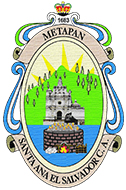 DEPARTAMENTO DE SANTA ANADEPARTAMENTO DE SANTA ANADEPARTAMENTO DE SANTA ANADEPARTAMENTO DE SANTA ANADEPARTAMENTO DE SANTA ANADEPARTAMENTO DE SANTA ANADEPARTAMENTO DE SANTA ANADEPARTAMENTO DE SANTA ANADEPARTAMENTO DE SANTA ANADEPARTAMENTO DE SANTA ANADEPARTAMENTO DE SANTA ANADEPARTAMENTO DE SANTA ANADEPARTAMENTO DE SANTA ANADEPARTAMENTO DE SANTA ANADEPARTAMENTO DE SANTA ANADEPARTAMENTO DE SANTA ANADEPARTAMENTO DE SANTA ANADEPARTAMENTO DE SANTA ANADEPARTAMENTO DE SANTA ANADEPARTAMENTO DE SANTA ANAALCALDIA MUNICIPAL DE METAPANALCALDIA MUNICIPAL DE METAPANALCALDIA MUNICIPAL DE METAPANALCALDIA MUNICIPAL DE METAPANALCALDIA MUNICIPAL DE METAPANALCALDIA MUNICIPAL DE METAPANALCALDIA MUNICIPAL DE METAPANALCALDIA MUNICIPAL DE METAPANALCALDIA MUNICIPAL DE METAPANALCALDIA MUNICIPAL DE METAPANALCALDIA MUNICIPAL DE METAPANALCALDIA MUNICIPAL DE METAPANALCALDIA MUNICIPAL DE METAPANALCALDIA MUNICIPAL DE METAPANALCALDIA MUNICIPAL DE METAPANALCALDIA MUNICIPAL DE METAPANALCALDIA MUNICIPAL DE METAPANALCALDIA MUNICIPAL DE METAPANALCALDIA MUNICIPAL DE METAPANALCALDIA MUNICIPAL DE METAPANESTADO DE RENDIMIENTO ECONÓMICOESTADO DE RENDIMIENTO ECONÓMICOESTADO DE RENDIMIENTO ECONÓMICOESTADO DE RENDIMIENTO ECONÓMICOESTADO DE RENDIMIENTO ECONÓMICOESTADO DE RENDIMIENTO ECONÓMICOESTADO DE RENDIMIENTO ECONÓMICOESTADO DE RENDIMIENTO ECONÓMICOESTADO DE RENDIMIENTO ECONÓMICOESTADO DE RENDIMIENTO ECONÓMICOESTADO DE RENDIMIENTO ECONÓMICOESTADO DE RENDIMIENTO ECONÓMICOESTADO DE RENDIMIENTO ECONÓMICOESTADO DE RENDIMIENTO ECONÓMICOESTADO DE RENDIMIENTO ECONÓMICOESTADO DE RENDIMIENTO ECONÓMICOESTADO DE RENDIMIENTO ECONÓMICOESTADO DE RENDIMIENTO ECONÓMICOESTADO DE RENDIMIENTO ECONÓMICOESTADO DE RENDIMIENTO ECONÓMICODel 01 de Enero Al 31 de Diciembre de 2018 -*- Cierre AnualDel 01 de Enero Al 31 de Diciembre de 2018 -*- Cierre AnualDel 01 de Enero Al 31 de Diciembre de 2018 -*- Cierre AnualDel 01 de Enero Al 31 de Diciembre de 2018 -*- Cierre AnualDel 01 de Enero Al 31 de Diciembre de 2018 -*- Cierre AnualDel 01 de Enero Al 31 de Diciembre de 2018 -*- Cierre AnualDel 01 de Enero Al 31 de Diciembre de 2018 -*- Cierre AnualDel 01 de Enero Al 31 de Diciembre de 2018 -*- Cierre AnualDel 01 de Enero Al 31 de Diciembre de 2018 -*- Cierre AnualDel 01 de Enero Al 31 de Diciembre de 2018 -*- Cierre AnualDel 01 de Enero Al 31 de Diciembre de 2018 -*- Cierre AnualDel 01 de Enero Al 31 de Diciembre de 2018 -*- Cierre AnualDel 01 de Enero Al 31 de Diciembre de 2018 -*- Cierre AnualDel 01 de Enero Al 31 de Diciembre de 2018 -*- Cierre AnualDel 01 de Enero Al 31 de Diciembre de 2018 -*- Cierre AnualDel 01 de Enero Al 31 de Diciembre de 2018 -*- Cierre AnualDel 01 de Enero Al 31 de Diciembre de 2018 -*- Cierre AnualDel 01 de Enero Al 31 de Diciembre de 2018 -*- Cierre AnualDel 01 de Enero Al 31 de Diciembre de 2018 -*- Cierre AnualDel 01 de Enero Al 31 de Diciembre de 2018 -*- Cierre AnualDel 01 de Enero Al 31 de Diciembre de 2018 -*- Cierre AnualDel 01 de Enero Al 31 de Diciembre de 2018 -*- Cierre AnualDel 01 de Enero Al 31 de Diciembre de 2018 -*- Cierre AnualDel 01 de Enero Al 31 de Diciembre de 2018 -*- Cierre AnualDel 01 de Enero Al 31 de Diciembre de 2018 -*- Cierre AnualDel 01 de Enero Al 31 de Diciembre de 2018 -*- Cierre AnualDel 01 de Enero Al 31 de Diciembre de 2018 -*- Cierre AnualDel 01 de Enero Al 31 de Diciembre de 2018 -*- Cierre AnualDel 01 de Enero Al 31 de Diciembre de 2018 -*- Cierre AnualDel 01 de Enero Al 31 de Diciembre de 2018 -*- Cierre AnualDel 01 de Enero Al 31 de Diciembre de 2018 -*- Cierre AnualDel 01 de Enero Al 31 de Diciembre de 2018 -*- Cierre AnualDel 01 de Enero Al 31 de Diciembre de 2018 -*- Cierre AnualDel 01 de Enero Al 31 de Diciembre de 2018 -*- Cierre AnualDel 01 de Enero Al 31 de Diciembre de 2018 -*- Cierre AnualDel 01 de Enero Al 31 de Diciembre de 2018 -*- Cierre AnualDel 01 de Enero Al 31 de Diciembre de 2018 -*- Cierre AnualDel 01 de Enero Al 31 de Diciembre de 2018 -*- Cierre AnualDel 01 de Enero Al 31 de Diciembre de 2018 -*- Cierre AnualDel 01 de Enero Al 31 de Diciembre de 2018 -*- Cierre Anual(En dólares de los Estados Unidos de Norteamérica)(En dólares de los Estados Unidos de Norteamérica)(En dólares de los Estados Unidos de Norteamérica)(En dólares de los Estados Unidos de Norteamérica)(En dólares de los Estados Unidos de Norteamérica)(En dólares de los Estados Unidos de Norteamérica)(En dólares de los Estados Unidos de Norteamérica)(En dólares de los Estados Unidos de Norteamérica)(En dólares de los Estados Unidos de Norteamérica)(En dólares de los Estados Unidos de Norteamérica)(En dólares de los Estados Unidos de Norteamérica)(En dólares de los Estados Unidos de Norteamérica)(En dólares de los Estados Unidos de Norteamérica)(En dólares de los Estados Unidos de Norteamérica)(En dólares de los Estados Unidos de Norteamérica)(En dólares de los Estados Unidos de Norteamérica)(En dólares de los Estados Unidos de Norteamérica)(En dólares de los Estados Unidos de Norteamérica)(En dólares de los Estados Unidos de Norteamérica)(En dólares de los Estados Unidos de Norteamérica)Institucional 
Nivel: 3 Subgrupo 
Institucional 
Nivel: 3 Subgrupo 
Institucional 
Nivel: 3 Subgrupo 
Institucional 
Nivel: 3 Subgrupo 
Institucional 
Nivel: 3 Subgrupo 
Institucional 
Nivel: 3 Subgrupo 
Institucional 
Nivel: 3 Subgrupo 
Institucional 
Nivel: 3 Subgrupo 
Institucional 
Nivel: 3 Subgrupo 
Institucional 
Nivel: 3 Subgrupo 
Institucional 
Nivel: 3 Subgrupo 
Institucional 
Nivel: 3 Subgrupo 
Institucional 
Nivel: 3 Subgrupo 
Institucional 
Nivel: 3 Subgrupo 
Institucional 
Nivel: 3 Subgrupo 
Institucional 
Nivel: 3 Subgrupo 
Institucional 
Nivel: 3 Subgrupo 
Institucional 
Nivel: 3 Subgrupo 
Institucional 
Nivel: 3 Subgrupo 
Institucional 
Nivel: 3 Subgrupo 
Institucional 
Nivel: 3 Subgrupo 
Institucional 
Nivel: 3 Subgrupo 
Institucional 
Nivel: 3 Subgrupo 
Institucional 
Nivel: 3 Subgrupo 
Institucional 
Nivel: 3 Subgrupo 
Institucional 
Nivel: 3 Subgrupo 
Institucional 
Nivel: 3 Subgrupo 
Institucional 
Nivel: 3 Subgrupo 
Institucional 
Nivel: 3 Subgrupo 
Institucional 
Nivel: 3 Subgrupo 
Institucional 
Nivel: 3 Subgrupo 
Institucional 
Nivel: 3 Subgrupo 
Institucional 
Nivel: 3 Subgrupo 
Institucional 
Nivel: 3 Subgrupo 
Institucional 
Nivel: 3 Subgrupo 
Institucional 
Nivel: 3 Subgrupo 
Institucional 
Nivel: 3 Subgrupo 
Institucional 
Nivel: 3 Subgrupo 
Institucional 
Nivel: 3 Subgrupo 
Institucional 
Nivel: 3 Subgrupo 
Institucional 
Nivel: 3 Subgrupo 
Institucional 
Nivel: 3 Subgrupo 
Institucional 
Nivel: 3 Subgrupo 
Institucional 
Nivel: 3 Subgrupo 
Institucional 
Nivel: 3 Subgrupo 
Institucional 
Nivel: 3 Subgrupo 
Institucional 
Nivel: 3 Subgrupo 
Institucional 
Nivel: 3 Subgrupo 
Institucional 
Nivel: 3 Subgrupo 
Institucional 
Nivel: 3 Subgrupo 
Institucional 
Nivel: 3 Subgrupo 
  GASTO DE GESTION  GASTO DE GESTION  GASTO DE GESTION  GASTO DE GESTION  GASTO DE GESTION  GASTO DE GESTION  GASTO DE GESTION  GASTO DE GESTION  GASTO DE GESTIONCORRIENTEANTERIORANTERIORINGRESO DE GESTIONINGRESO DE GESTIONINGRESO DE GESTIONINGRESO DE GESTIONINGRESO DE GESTIONCORRIENTECORRIENTECORRIENTEANTERIORANTERIORGASTOS DE GESTIONGASTOS DE GESTIONGASTOS DE GESTIONGASTOS DE GESTIONGASTOS DE GESTIONGASTOS DE GESTIONGASTOS DE GESTIONGASTOS DE GESTIONGASTOS DE GESTION21,089,156.9021,089,156.90INGRESOS DE GESTIONINGRESOS DE GESTIONINGRESOS DE GESTIONINGRESOS DE GESTIONINGRESOS DE GESTION22,281,278.1322,281,278.1322,281,278.1322,281,278.13GASTOS DE INVERSIONESGASTOS DE INVERSIONESGASTOS DE INVERSIONESGASTOS DE INVERSIONESGASTOS DE INVERSIONESGASTOS DE INVERSIONESGASTOS DE INVERSIONESGASTOS DE INVERSIONESGASTOS DE INVERSIONES1,995,166.061,995,166.06INGRESOS TRIBUTARIOSINGRESOS TRIBUTARIOSINGRESOS TRIBUTARIOSINGRESOS TRIBUTARIOSINGRESOS TRIBUTARIOS7,617,996.197,617,996.197,617,996.197,617,996.19GASTOS EN PERSONALGASTOS EN PERSONALGASTOS EN PERSONALGASTOS EN PERSONALGASTOS EN PERSONALGASTOS EN PERSONALGASTOS EN PERSONALGASTOS EN PERSONALGASTOS EN PERSONAL3,793,005.953,793,005.95INGRESOS FINANCIEROS Y OTROSINGRESOS FINANCIEROS Y OTROSINGRESOS FINANCIEROS Y OTROSINGRESOS FINANCIEROS Y OTROSINGRESOS FINANCIEROS Y OTROS13,270.1013,270.1013,270.1013,270.10GASTOS EN BIENES DE CONSUMO Y SERVICIOSGASTOS EN BIENES DE CONSUMO Y SERVICIOSGASTOS EN BIENES DE CONSUMO Y SERVICIOSGASTOS EN BIENES DE CONSUMO Y SERVICIOSGASTOS EN BIENES DE CONSUMO Y SERVICIOSGASTOS EN BIENES DE CONSUMO Y SERVICIOSGASTOS EN BIENES DE CONSUMO Y SERVICIOSGASTOS EN BIENES DE CONSUMO Y SERVICIOSGASTOS EN BIENES DE CONSUMO Y SERVICIOS4,943,354.684,943,354.68INGRESOS POR TRANSFERENCIAS CORRIENTES RECIBIDASINGRESOS POR TRANSFERENCIAS CORRIENTES RECIBIDASINGRESOS POR TRANSFERENCIAS CORRIENTES RECIBIDASINGRESOS POR TRANSFERENCIAS CORRIENTES RECIBIDASINGRESOS POR TRANSFERENCIAS CORRIENTES RECIBIDAS9,451,704.529,451,704.529,451,704.529,451,704.52INGRESOS POR TRANSFERENCIAS CORRIENTES RECIBIDASINGRESOS POR TRANSFERENCIAS CORRIENTES RECIBIDASINGRESOS POR TRANSFERENCIAS CORRIENTES RECIBIDASINGRESOS POR TRANSFERENCIAS CORRIENTES RECIBIDASINGRESOS POR TRANSFERENCIAS CORRIENTES RECIBIDASGASTOS EN BIENES CAPITALIZABLESGASTOS EN BIENES CAPITALIZABLESGASTOS EN BIENES CAPITALIZABLESGASTOS EN BIENES CAPITALIZABLESGASTOS EN BIENES CAPITALIZABLESGASTOS EN BIENES CAPITALIZABLESGASTOS EN BIENES CAPITALIZABLESGASTOS EN BIENES CAPITALIZABLESGASTOS EN BIENES CAPITALIZABLES19,013.0019,013.00INGRESOS       POR     TRANSFERENCIAS          DE   CAPITAL      RECIBIDINGRESOS       POR     TRANSFERENCIAS          DE   CAPITAL      RECIBIDINGRESOS       POR     TRANSFERENCIAS          DE   CAPITAL      RECIBIDINGRESOS       POR     TRANSFERENCIAS          DE   CAPITAL      RECIBIDINGRESOS       POR     TRANSFERENCIAS          DE   CAPITAL      RECIBID2,800,981.052,800,981.052,800,981.052,800,981.05INGRESOS       POR     TRANSFERENCIAS          DE   CAPITAL      RECIBIDINGRESOS       POR     TRANSFERENCIAS          DE   CAPITAL      RECIBIDINGRESOS       POR     TRANSFERENCIAS          DE   CAPITAL      RECIBIDINGRESOS       POR     TRANSFERENCIAS          DE   CAPITAL      RECIBIDINGRESOS       POR     TRANSFERENCIAS          DE   CAPITAL      RECIBIDGASTOS FINANCIEROS Y OTROSGASTOS FINANCIEROS Y OTROSGASTOS FINANCIEROS Y OTROSGASTOS FINANCIEROS Y OTROSGASTOS FINANCIEROS Y OTROSGASTOS FINANCIEROS Y OTROSGASTOS FINANCIEROS Y OTROSGASTOS FINANCIEROS Y OTROSGASTOS FINANCIEROS Y OTROS216,818.87216,818.87INGRESOS POR VENTAS DE BIENES Y SERVICIOSINGRESOS POR VENTAS DE BIENES Y SERVICIOSINGRESOS POR VENTAS DE BIENES Y SERVICIOSINGRESOS POR VENTAS DE BIENES Y SERVICIOSINGRESOS POR VENTAS DE BIENES Y SERVICIOS2,185,812.262,185,812.262,185,812.262,185,812.26INGRESOS POR VENTAS DE BIENES Y SERVICIOSINGRESOS POR VENTAS DE BIENES Y SERVICIOSINGRESOS POR VENTAS DE BIENES Y SERVICIOSINGRESOS POR VENTAS DE BIENES Y SERVICIOSINGRESOS POR VENTAS DE BIENES Y SERVICIOSGASTOS EN TRANSFERENCIAS OTORGADASGASTOS EN TRANSFERENCIAS OTORGADASGASTOS EN TRANSFERENCIAS OTORGADASGASTOS EN TRANSFERENCIAS OTORGADASGASTOS EN TRANSFERENCIAS OTORGADASGASTOS EN TRANSFERENCIAS OTORGADASGASTOS EN TRANSFERENCIAS OTORGADASGASTOS EN TRANSFERENCIAS OTORGADASGASTOS EN TRANSFERENCIAS OTORGADAS9,099,268.999,099,268.99INGRESOS POR ACTUALIZACIONES Y AJUSTESINGRESOS POR ACTUALIZACIONES Y AJUSTESINGRESOS POR ACTUALIZACIONES Y AJUSTESINGRESOS POR ACTUALIZACIONES Y AJUSTESINGRESOS POR ACTUALIZACIONES Y AJUSTES211,514.01211,514.01211,514.01211,514.01COSTOS DE VENTAS Y CARGOS CALCULADOSCOSTOS DE VENTAS Y CARGOS CALCULADOSCOSTOS DE VENTAS Y CARGOS CALCULADOSCOSTOS DE VENTAS Y CARGOS CALCULADOSCOSTOS DE VENTAS Y CARGOS CALCULADOSCOSTOS DE VENTAS Y CARGOS CALCULADOSCOSTOS DE VENTAS Y CARGOS CALCULADOSCOSTOS DE VENTAS Y CARGOS CALCULADOSCOSTOS DE VENTAS Y CARGOS CALCULADOS859,364.28859,364.28GASTOS DE ACTUALIZACIONES Y AJUSTESGASTOS DE ACTUALIZACIONES Y AJUSTESGASTOS DE ACTUALIZACIONES Y AJUSTESGASTOS DE ACTUALIZACIONES Y AJUSTESGASTOS DE ACTUALIZACIONES Y AJUSTESGASTOS DE ACTUALIZACIONES Y AJUSTESGASTOS DE ACTUALIZACIONES Y AJUSTESGASTOS DE ACTUALIZACIONES Y AJUSTESGASTOS DE ACTUALIZACIONES Y AJUSTES163,165.07163,165.07  SUBTOTAL  SUBTOTAL  SUBTOTAL  SUBTOTAL  SUBTOTAL21,089,156.9021,089,156.900.000.000.000.00SUBTOTALSUBTOTAL22,281,278.1322,281,278.1322,281,278.1322,281,278.130.000.000.000.000.000.00  RESULTADO DEL EJERCICIO (SUPERAVIT)  RESULTADO DEL EJERCICIO (SUPERAVIT)  RESULTADO DEL EJERCICIO (SUPERAVIT)  RESULTADO DEL EJERCICIO (SUPERAVIT)  RESULTADO DEL EJERCICIO (SUPERAVIT)  RESULTADO DEL EJERCICIO (SUPERAVIT)  RESULTADO DEL EJERCICIO (SUPERAVIT)  RESULTADO DEL EJERCICIO (SUPERAVIT)  RESULTADO DEL EJERCICIO (SUPERAVIT)  RESULTADO DEL EJERCICIO (SUPERAVIT)1,192,121.231,192,121.230.000.000.000.00RESULTADO DEL EJERCICIO (DEFICIT)RESULTADO DEL EJERCICIO (DEFICIT)RESULTADO DEL EJERCICIO (DEFICIT)RESULTADO DEL EJERCICIO (DEFICIT)RESULTADO DEL EJERCICIO (DEFICIT)RESULTADO DEL EJERCICIO (DEFICIT)0.000.000.000.000.000.000.000.000.000.00  TOTAL DE GASTOS DE GESTION  TOTAL DE GASTOS DE GESTION  TOTAL DE GASTOS DE GESTION  TOTAL DE GASTOS DE GESTION  TOTAL DE GASTOS DE GESTION  TOTAL DE GASTOS DE GESTION  TOTAL DE GASTOS DE GESTION  TOTAL DE GASTOS DE GESTION  TOTAL DE GASTOS DE GESTION  TOTAL DE GASTOS DE GESTION22,281,278.1322,281,278.130.000.000.000.00TOTAL DE INGRESOS DE GESTIONTOTAL DE INGRESOS DE GESTIONTOTAL DE INGRESOS DE GESTIONTOTAL DE INGRESOS DE GESTIONTOTAL DE INGRESOS DE GESTIONTOTAL DE INGRESOS DE GESTION22,281,278.1322,281,278.1322,281,278.1322,281,278.130.000.000.000.000.000.00SELLO Y FIRMA DE JEFE DE UNIDAD FINANCIERASELLO Y FIRMA DE JEFE DE UNIDAD FINANCIERASELLO Y FIRMA DE JEFE DE UNIDAD FINANCIERASELLO Y FIRMA DE JEFE DE UNIDAD FINANCIERASELLO Y FIRMA DE JEFE DE UNIDAD FINANCIERASELLO Y FIRMA DE JEFE DE UNIDAD FINANCIERASELLO Y FIRMA DE JEFE DE UNIDAD FINANCIERASELLO Y FIRMA DE JEFE DE UNIDAD FINANCIERASELLO Y FIRMA DEL CONTADORSELLO Y FIRMA DEL CONTADORSELLO Y FIRMA DEL CONTADORSELLO Y FIRMA DEL CONTADORSELLO Y FIRMA DEL CONTADORSELLO Y FIRMA DEL CONTADORSELLO Y FIRMA DEL CONTADORSELLO Y FIRMA DEL CONTADORSELLO Y FIRMA DEL CONTADOR09 - abril - 201909 - abril - 201909 - abril - 201909 - abril - 201909 - abril - 201909 - abril - 2019Página 1Página 1Página 1Página 1Página 1Página 1Página 1 de 1 de 1 de 1 de 1